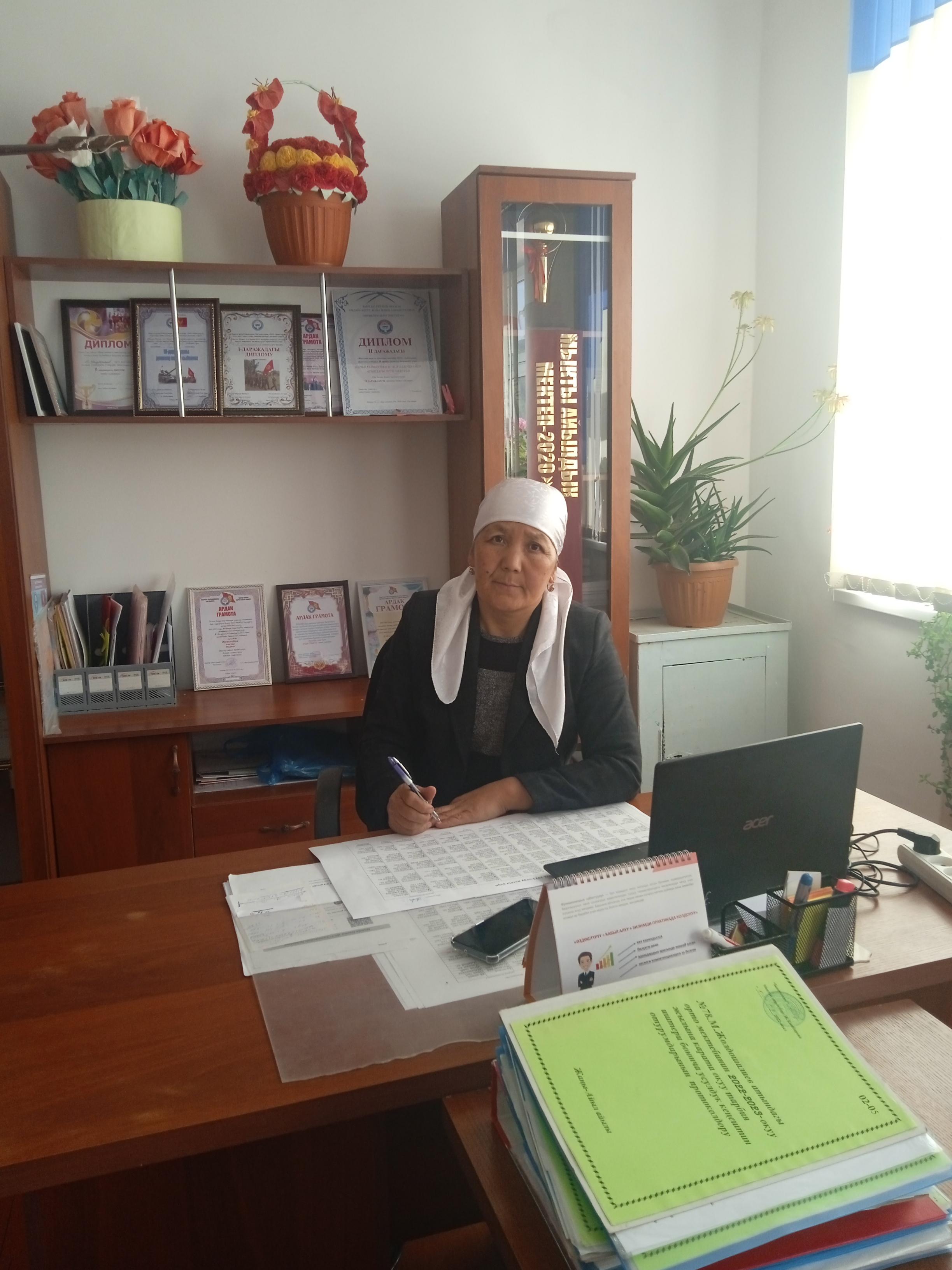 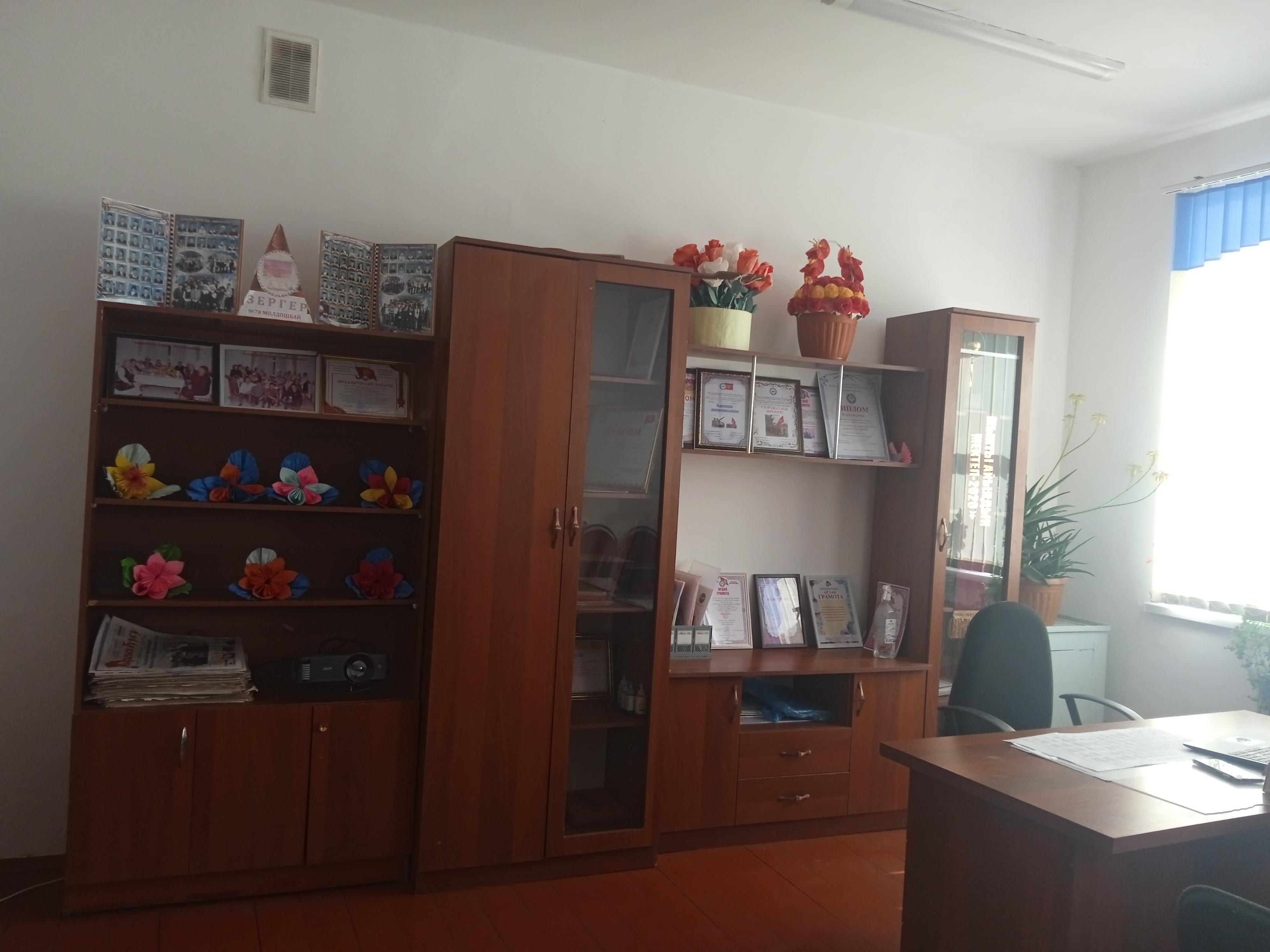 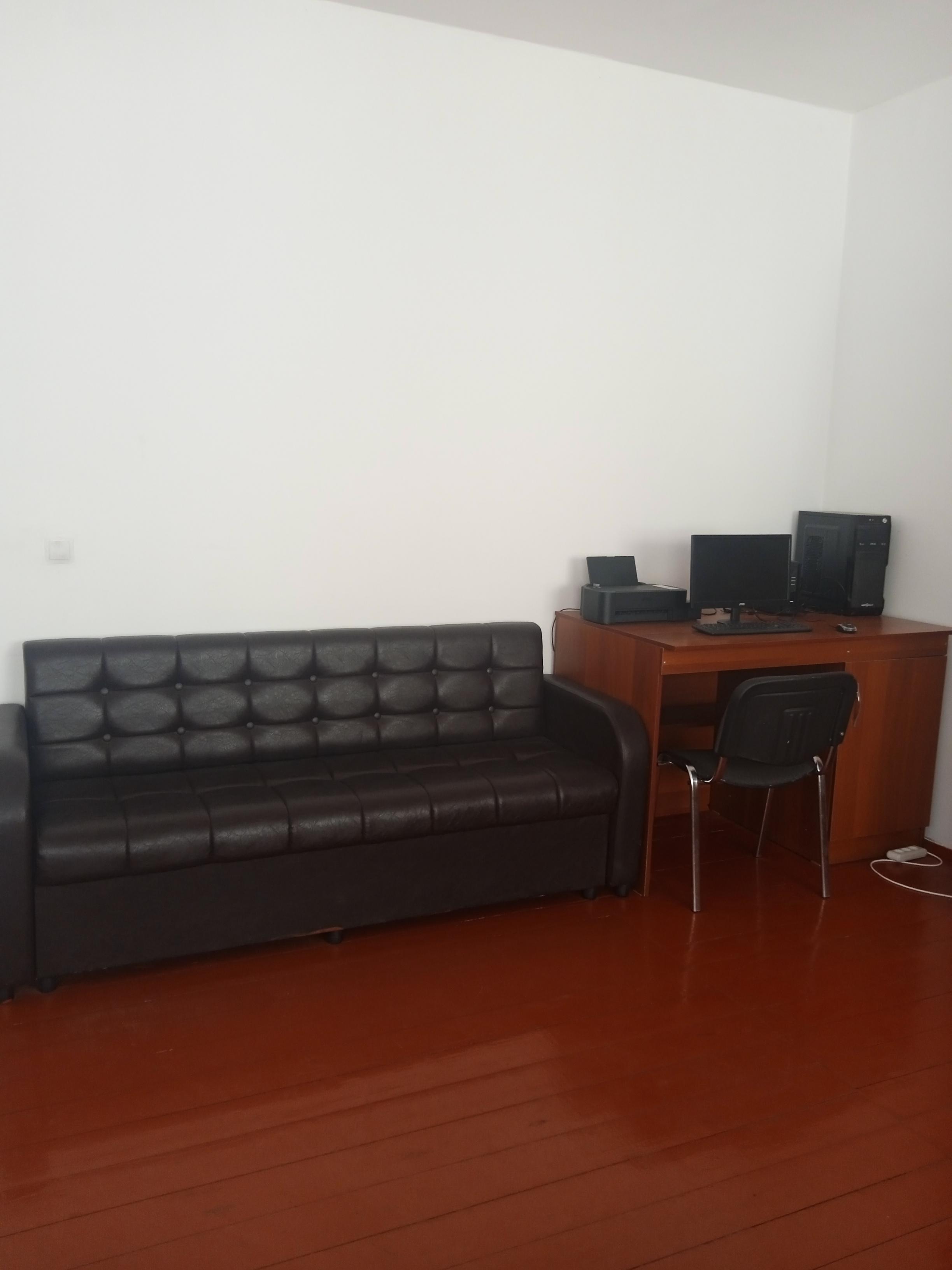 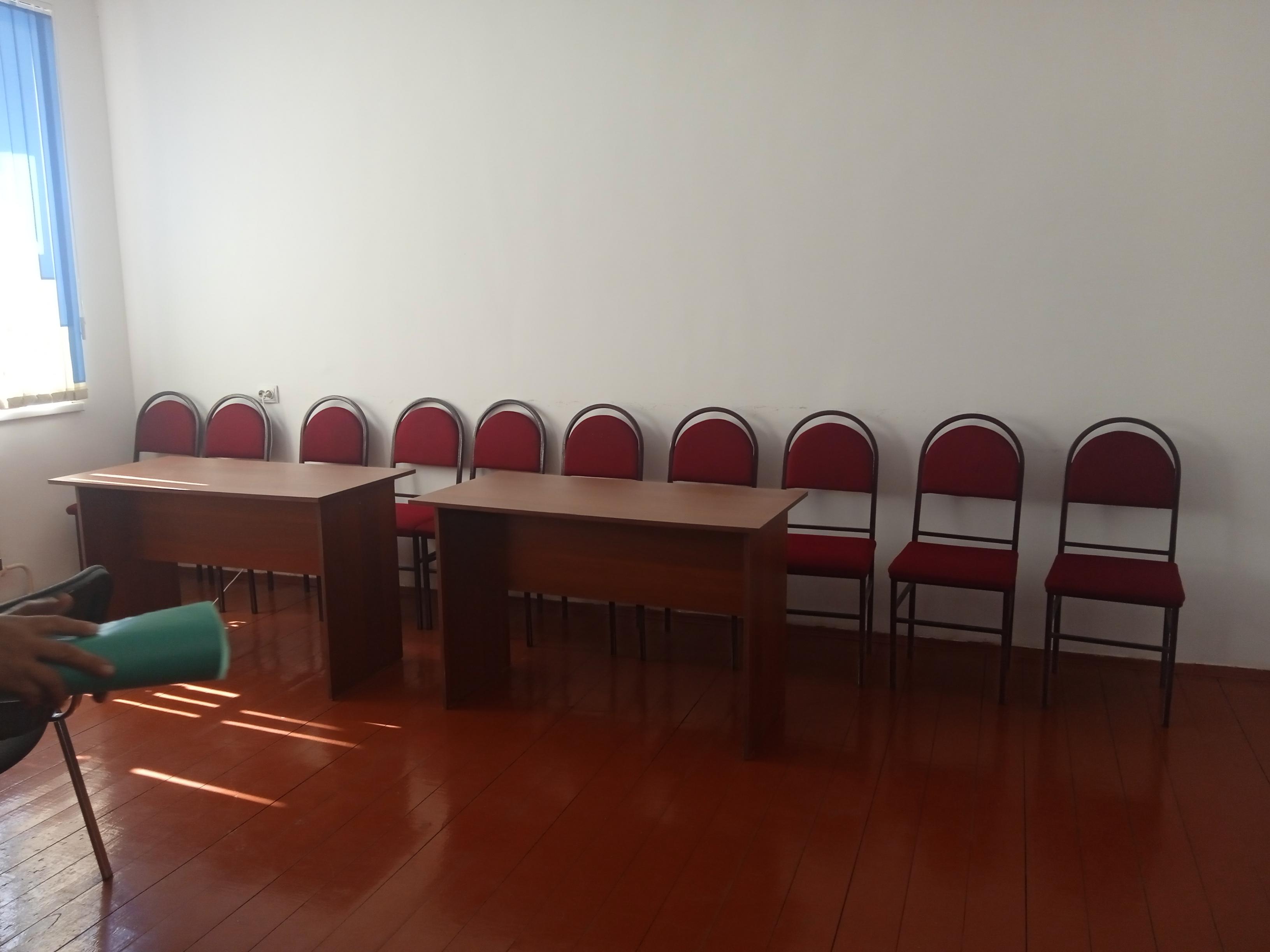 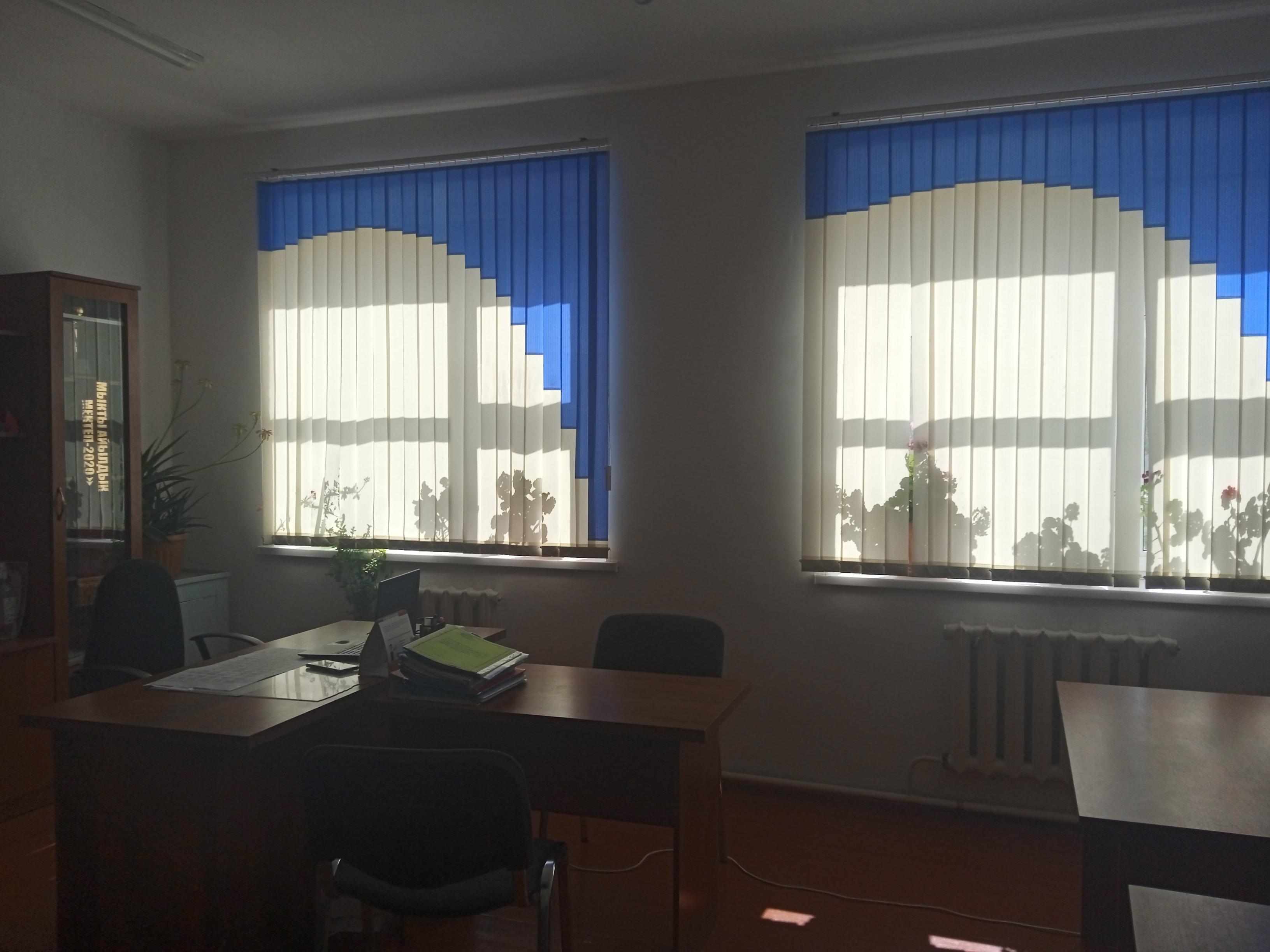 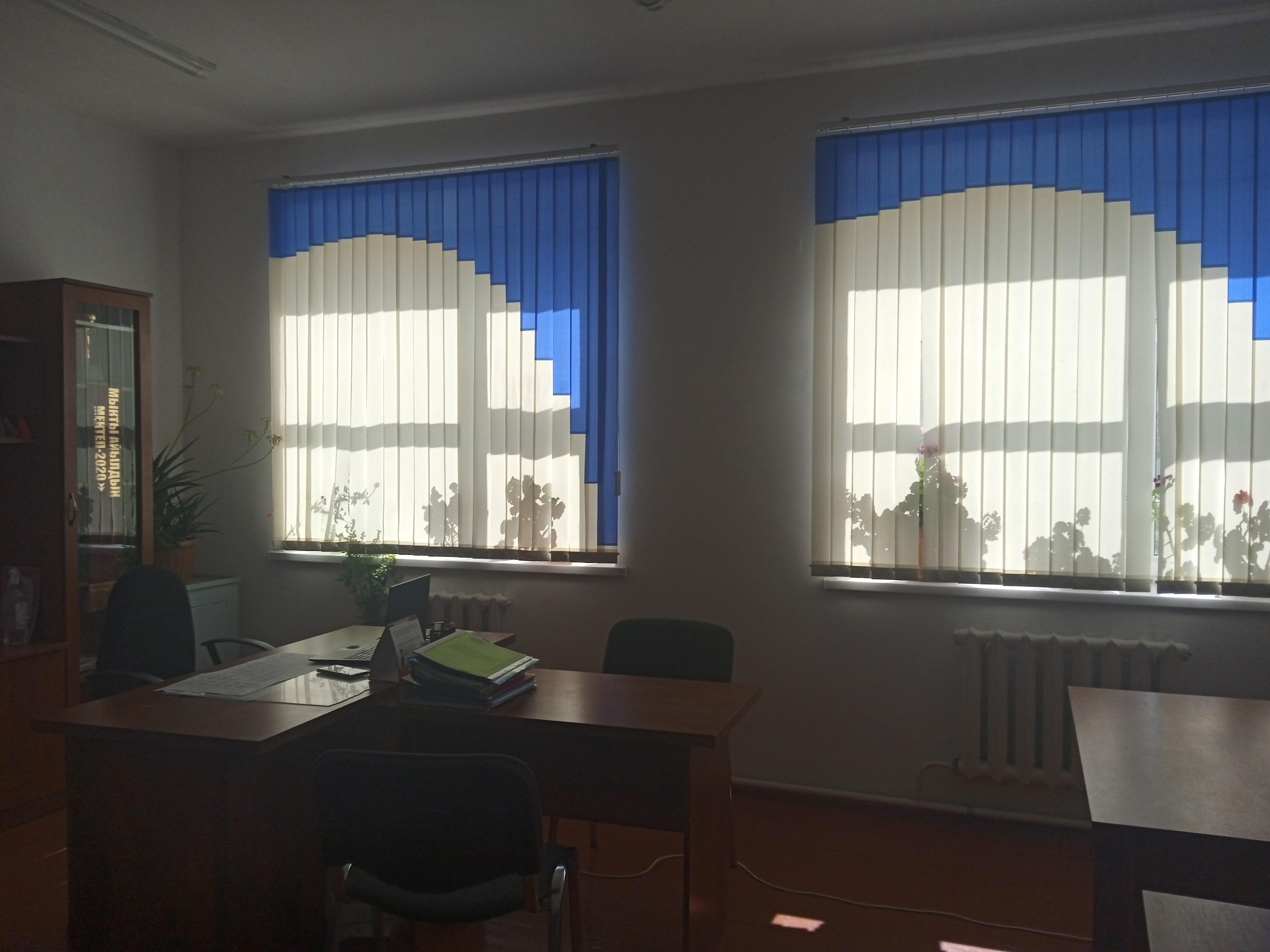 №Буюмдардын аттарыСаны1.Диван12.Лампа33.Шкаф14.Стенка15.Түстүү принтер16. Жетекчинин столу17.Мугалимдин отургучу 38.партасы49.Стул кызыл1010.Стеллаж-11.Жалюзи312.Класста ъст\р\лгън г\лдър613Көп функциялык  принтер114Стент-15Ноутбук1